GUÍA DIGITAN  N° 1ASIGNATURA: MATEMÁTICASCURSO: 1° BÁSICODOCENTE: MARIBEL MEDINA REBOLLEDOSEMANA: 30 DE MARZO AL 03 DE ABRILIMPORTANTE: Apoderados los invito a leer toda la guía antes de comenzar para que pueda ayudar y guiar a su hijo o hija, si usted tiene alguna duda consultar por los medios establecidos como curso (vía mensaje privado por  WhatsApp o correo electrónico: maribel.profe1basico2020@gmail.com)OBJETIVO  DE APRENDIZAJE: Contar números del 0 al 100 de 1 en 1, de 2 en 2, de 5 en 5 y de 10 en 10, hacia adelante y hacia atrás, empezando por cualquier número menor que 100. (OA 1)OBJETIVO  DE LA CLASE:Contar y escribir números del 0 al 100 de 1 en 1, de 2 en 2, de 5 en 5 y de 10 en 10; empezando por cualquier número menor que 100.Para contar cantidades, lo primero es conocer los números básicos.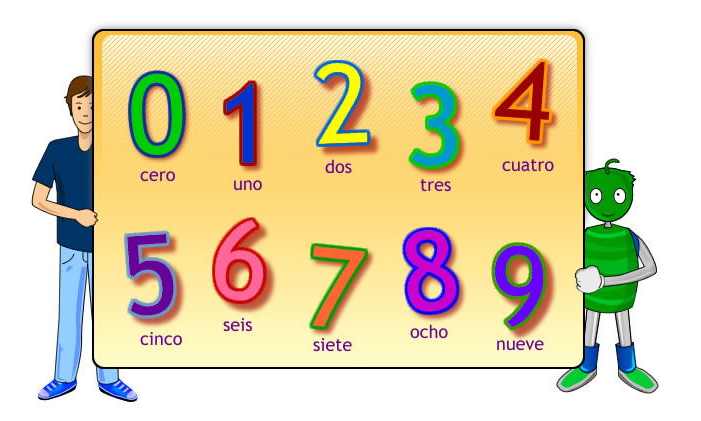 https://www.youtube.com/watch?v=wvoisIMqxaEACTIVIDAD:En el cuaderno escribir objetivo PRIMERA PLANA OA: Contar y escribir números del 0 al 100 de 1 en 1, de 2 en 2, de 5 en 5 y de 10 en 10; empezando por cualquier número menor que 100.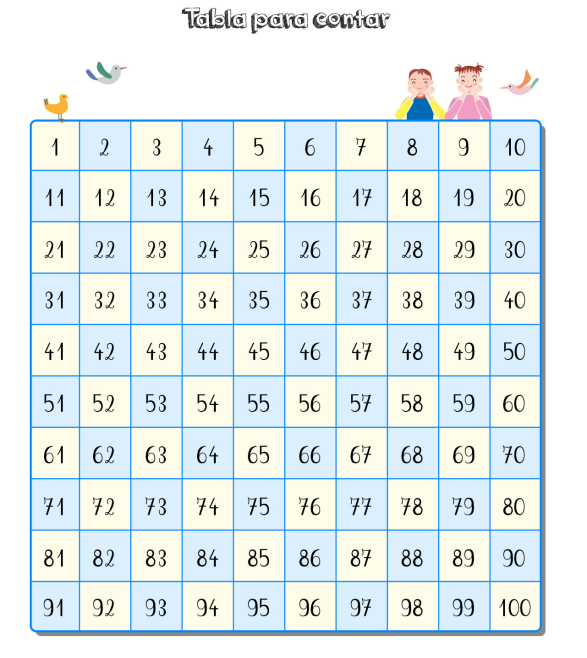 Conteo de 2 en 2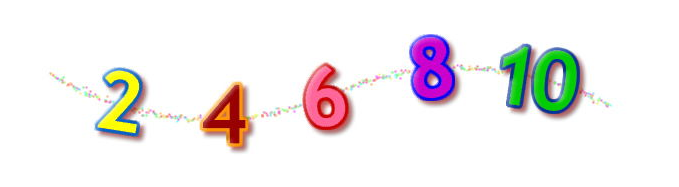 Conteo de 5 en 5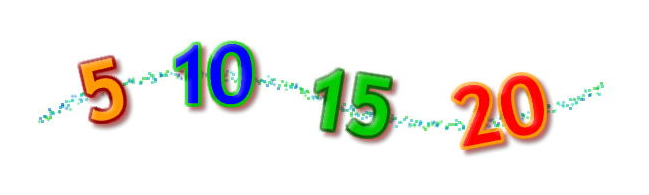 Conteo de 10 en 10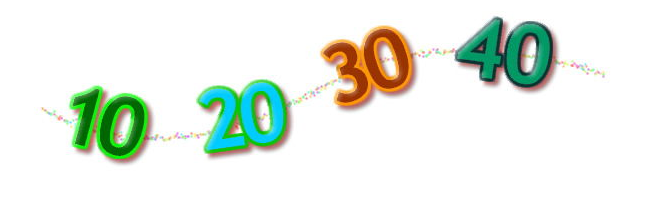 Actividad: Recuerda usar la recta numérica para ayudarte como te muestra en los ejemplos.Completa las siguientes secuencias:De 1 en 1 hacia adelante 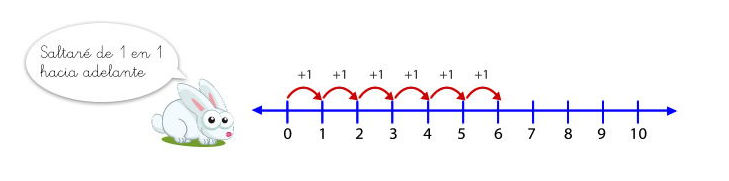 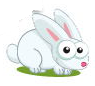 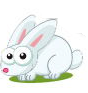 De 2 en 2 hacia adelante 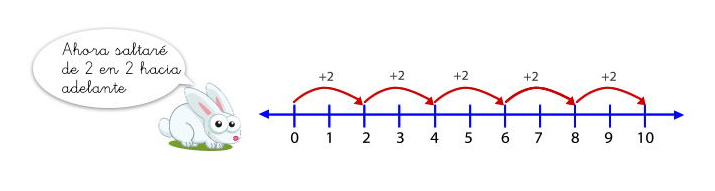 Crea y completa 4  secuencias hacia adelante tal como lo realizaste en los ejemplos. Pídele a un adulto que te diga  números del 0 al 100 (resuélvelo en tu cuaderno)De 1 en 1 hacia adelante De 2 en 2 hacia adelante De 5 en 5 hacia adelante De 10 en 10 hacia adelante https://www.youtube.com/watch?v=ThCH0IZ-cd4Después de haber realizado todas las actividades revisa con el solucionario tus respuestasSolucionarioCompleta las siguientes secuencias:De 1 en 1 hacia adelante De 2 en 2 hacia adelante 